启动继电器的好坏判断方法　　如果你认为冰箱继电器出现了故障，那怎么来判断启动继电器的好坏呢?现在就在这里告诉家。　　1、利用电机人工启动法，若电机能启动，说明启动继电器有问题。　　2、对于同一型号的启动继电器，请按照下图连接电路，进行通电试验，如压缩机正常运转，说明启动器有问题，若应不运转，说明压缩机或电机有故障。　　3、对于单臂式启动继电器，若通电后启动触点吸下去，0.5-3秒钟内衔铁不能自动拾开，可用改锥将衔铁上弄一下，看电机能正常运转。如运转正常，说明启动继电器有问题，若通电后，启动触点吸不下去，可用螺丝刀轻轻压一 下衔铁，看其吸下去后能否自动拾起。如此时电机运转正常，也说明启动继电器有问题。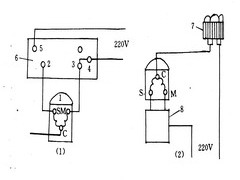 